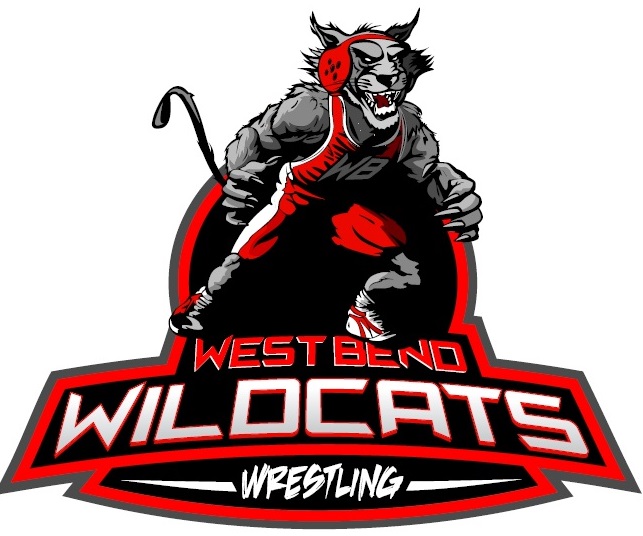 Pre K – 8th Grade Tournament Sunday January 5th, 2020West Bend High School, 1305 E. Decorah Rd. West Bend WI TRACKWRESTLING LIVE! TOURNAMENT w/ Mat-side scoring *No walk-ins* *500 max*  (Note – tournament fills early every year!) Must register early and pay via Trackwrestling.comRegistration will close as soon as it fills so please update weights by 1/2/20USA Card required for registration and can be purchased at http://www.usawmembership.com/   Folk style - 5 man round robin w/ assigned mats  Skill level based brackets.  One session - moves fast!  Groups by Birth-Year:  2005-06, 2007-08, 2009-10, 2011-12, 2013-15 2005-06 group - 90sec periods. WWF refs on 1\2 and full mats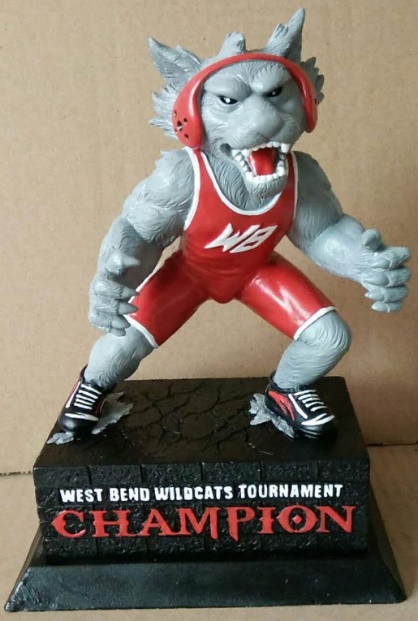 Custom Wildcat Champions Trophy!!  Custom Resin Trophy for 1st place for all ages/brackets  Custom Medals for all 2nd-5th place finishers! Team Trophies $20 entry fee (10 Man teams) 1st, 2nd, 3rd place Wrestlers selected team during registration is the only team they will be allowed to compete for in team competition. NO EXCEPTIONS. Early Bird Registration  Cost: $22.00 until 12/22/19 - $25.00 after 12/22/19$3 entry fee at the door (for spectators over age 12) **No Weigh-ins, honor system, check-in required** Please insure you enter all details accurately when registering and before registration closes.   We reserve the right to spot check weights – if it is not w/in reason, you will be ineligible for awards. ***ALL WRESTLERS MUST CHECK-IN on the 5th between 7-8:00am*** if you do not check-in by 8:00am, you will forfeit your chance to wrestle:  No Exceptions.              Wrestling will begin around 9 am.  With Great Food served all day!!Disclaimer:  In the event that the School District would cancel the tournament because of inclement weather, no refunds will be issued. Website:  www.WestBendWildcats.com with questions  